様式第1号(第3条関係)こども医療費受給資格登録申請書(台帳)　乳幼児用　後日提出□保護者名義の通帳等□対象児の健康保険証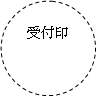 受給者番号受給者番号受給者番号受付受付　　　　年　　月　　日加入保険加入保険加入保険国・社決定決定　　　　年　　月　　日附加給付附加給付附加給付有・無交付交付　　　　年　　月　　日受給資格の適否受給資格の適否受給資格の適否適・否保護者ふりがなふりがな金融機関名銀行　　支店銀行　　支店銀行　　支店保護者氏名氏名金融機関名銀行　　支店銀行　　支店銀行　　支店保護者氏名氏名金融機関名農協　　支店農協　　支店農協　　支店加入保険加入者氏名加入者氏名金融機関名農協　　支店農協　　支店農協　　支店加入保険加入者氏名加入者氏名口座番号No.No.No.加入保険保険記号番号保険記号番号口座番号No.No.No.加入保険保険記号番号保険記号番号資格取得　　　　　　年　　月　　日　　　　　　年　　月　　日　　　　　　年　　月　　日加入保険名称名称資格取得　　　　　　年　　月　　日　　　　　　年　　月　　日　　　　　　年　　月　　日加入保険名称名称資格喪失　　　　　　年　　月　　日　　　　　　年　　月　　日　　　　　　年　　月　　日加入保険所在地所在地資格喪失　　　　　　年　　月　　日　　　　　　年　　月　　日　　　　　　年　　月　　日加入保険所在地所在地再取得　　　　　　年　　月　　日　　　　　　年　　月　　日　　　　　　年　　月　　日対象乳幼児ふりがなふりがな再取得　　　　　　年　　月　　日　　　　　　年　　月　　日　　　　　　年　　月　　日対象乳幼児氏名氏名附加給付内容附加給付内容附加給付内容附加給付内容対象乳幼児生年月日生年月日　　　　年　　　月　　　日　　　　年　　　月　　　日　　　　年　　　月　　　日附加給付内容附加給付内容附加給付内容附加給付内容対象乳幼児続柄続柄附加給付内容附加給付内容附加給付内容附加給付内容備考　松伏町長　　　　宛て年　　月　　日　　申請者　　　　　　　　　　　　　　　　　　　　　住所　松伏町　　　　　　　　　　　　　　　　　氏名　　　　　　　　　TEL　　　　　　　　　　　松伏町長　　　　宛て年　　月　　日　　申請者　　　　　　　　　　　　　　　　　　　　　住所　松伏町　　　　　　　　　　　　　　　　　氏名　　　　　　　　　TEL　　　　　　　　　　　松伏町長　　　　宛て年　　月　　日　　申請者　　　　　　　　　　　　　　　　　　　　　住所　松伏町　　　　　　　　　　　　　　　　　氏名　　　　　　　　　TEL　　　　　　　　　　　松伏町長　　　　宛て年　　月　　日　　申請者　　　　　　　　　　　　　　　　　　　　　住所　松伏町　　　　　　　　　　　　　　　　　氏名　　　　　　　　　TEL　　　　　　　　　　　松伏町長　　　　宛て年　　月　　日　　申請者　　　　　　　　　　　　　　　　　　　　　住所　松伏町　　　　　　　　　　　　　　　　　氏名　　　　　　　　　TEL　　　　　　　　　　　松伏町長　　　　宛て年　　月　　日　　申請者　　　　　　　　　　　　　　　　　　　　　住所　松伏町　　　　　　　　　　　　　　　　　氏名　　　　　　　　　TEL　　　　　　　　　　　松伏町長　　　　宛て年　　月　　日　　申請者　　　　　　　　　　　　　　　　　　　　　住所　松伏町　　　　　　　　　　　　　　　　　氏名　　　　　　　　　TEL　　　　　　　　　　　松伏町長　　　　宛て年　　月　　日　　申請者　　　　　　　　　　　　　　　　　　　　　住所　松伏町　　　　　　　　　　　　　　　　　氏名　　　　　　　　　TEL　　　　　　　　　　　松伏町長　　　　宛て年　　月　　日　　申請者　　　　　　　　　　　　　　　　　　　　　住所　松伏町　　　　　　　　　　　　　　　　　氏名　　　　　　　　　TEL　　　　　　　　　　　松伏町長　　　　宛て年　　月　　日　　申請者　　　　　　　　　　　　　　　　　　　　　住所　松伏町　　　　　　　　　　　　　　　　　氏名　　　　　　　　　TEL　　　　　　　　　　【医療費の支給に係る同意欄】下記について関係機関に確認することに同意します。1　健康保険組合又は全国健康保険協会に対し、高額療養費(世帯合算分を含む)及び附加給付金の支給状況について照会を行うこと2　独立行政法人日本スポーツ振興センター及び松伏町教育委員会に対し、災害共済給付の対象となる医療費について照会を行うこと3　医療機関に対し、通院状況、保険点数及び一部負担額その他必要な情報について照会を行うこと　氏名　　　　　　　　　　　　　　　【医療費の支給に係る同意欄】下記について関係機関に確認することに同意します。1　健康保険組合又は全国健康保険協会に対し、高額療養費(世帯合算分を含む)及び附加給付金の支給状況について照会を行うこと2　独立行政法人日本スポーツ振興センター及び松伏町教育委員会に対し、災害共済給付の対象となる医療費について照会を行うこと3　医療機関に対し、通院状況、保険点数及び一部負担額その他必要な情報について照会を行うこと　氏名　　　　　　　　　　　　　　　【医療費の支給に係る同意欄】下記について関係機関に確認することに同意します。1　健康保険組合又は全国健康保険協会に対し、高額療養費(世帯合算分を含む)及び附加給付金の支給状況について照会を行うこと2　独立行政法人日本スポーツ振興センター及び松伏町教育委員会に対し、災害共済給付の対象となる医療費について照会を行うこと3　医療機関に対し、通院状況、保険点数及び一部負担額その他必要な情報について照会を行うこと　氏名　　　　　　　　　　　　　　　【医療費の支給に係る同意欄】下記について関係機関に確認することに同意します。1　健康保険組合又は全国健康保険協会に対し、高額療養費(世帯合算分を含む)及び附加給付金の支給状況について照会を行うこと2　独立行政法人日本スポーツ振興センター及び松伏町教育委員会に対し、災害共済給付の対象となる医療費について照会を行うこと3　医療機関に対し、通院状況、保険点数及び一部負担額その他必要な情報について照会を行うこと　氏名　　　　　　　　　　　　　　　【医療費の支給に係る同意欄】下記について関係機関に確認することに同意します。1　健康保険組合又は全国健康保険協会に対し、高額療養費(世帯合算分を含む)及び附加給付金の支給状況について照会を行うこと2　独立行政法人日本スポーツ振興センター及び松伏町教育委員会に対し、災害共済給付の対象となる医療費について照会を行うこと3　医療機関に対し、通院状況、保険点数及び一部負担額その他必要な情報について照会を行うこと　氏名　　　　　　　　　　　　　　　【医療費の支給に係る同意欄】下記について関係機関に確認することに同意します。1　健康保険組合又は全国健康保険協会に対し、高額療養費(世帯合算分を含む)及び附加給付金の支給状況について照会を行うこと2　独立行政法人日本スポーツ振興センター及び松伏町教育委員会に対し、災害共済給付の対象となる医療費について照会を行うこと3　医療機関に対し、通院状況、保険点数及び一部負担額その他必要な情報について照会を行うこと　氏名　　　　　　　　　　　　　　　【医療費の支給に係る同意欄】下記について関係機関に確認することに同意します。1　健康保険組合又は全国健康保険協会に対し、高額療養費(世帯合算分を含む)及び附加給付金の支給状況について照会を行うこと2　独立行政法人日本スポーツ振興センター及び松伏町教育委員会に対し、災害共済給付の対象となる医療費について照会を行うこと3　医療機関に対し、通院状況、保険点数及び一部負担額その他必要な情報について照会を行うこと　氏名　　　　　　　　　　　　　　　【医療費の支給に係る同意欄】下記について関係機関に確認することに同意します。1　健康保険組合又は全国健康保険協会に対し、高額療養費(世帯合算分を含む)及び附加給付金の支給状況について照会を行うこと2　独立行政法人日本スポーツ振興センター及び松伏町教育委員会に対し、災害共済給付の対象となる医療費について照会を行うこと3　医療機関に対し、通院状況、保険点数及び一部負担額その他必要な情報について照会を行うこと　氏名　　　　　　　　　　　　　　　【医療費の支給に係る同意欄】下記について関係機関に確認することに同意します。1　健康保険組合又は全国健康保険協会に対し、高額療養費(世帯合算分を含む)及び附加給付金の支給状況について照会を行うこと2　独立行政法人日本スポーツ振興センター及び松伏町教育委員会に対し、災害共済給付の対象となる医療費について照会を行うこと3　医療機関に対し、通院状況、保険点数及び一部負担額その他必要な情報について照会を行うこと　氏名　　　　　　　　　　　　　　　【医療費の支給に係る同意欄】下記について関係機関に確認することに同意します。1　健康保険組合又は全国健康保険協会に対し、高額療養費(世帯合算分を含む)及び附加給付金の支給状況について照会を行うこと2　独立行政法人日本スポーツ振興センター及び松伏町教育委員会に対し、災害共済給付の対象となる医療費について照会を行うこと3　医療機関に対し、通院状況、保険点数及び一部負担額その他必要な情報について照会を行うこと　氏名　　　　　　　　　　　　　　　